Vergadering MOS 24 - 06 -2024Aanwezig:Kinderen van de MOS-werkgroep Juf Karine, juf Nathalie, meester Peter, juf LoreEvaluatie van het voorbije schooljaar Wat was fijn: Zwerfvuil rapen Bezoek aan de imkerIdeetjes voor het komende schooljaarDiertjes verzorgen! Project rond hun huisdier. Wandeling maken en kriebeldiertjes zoeken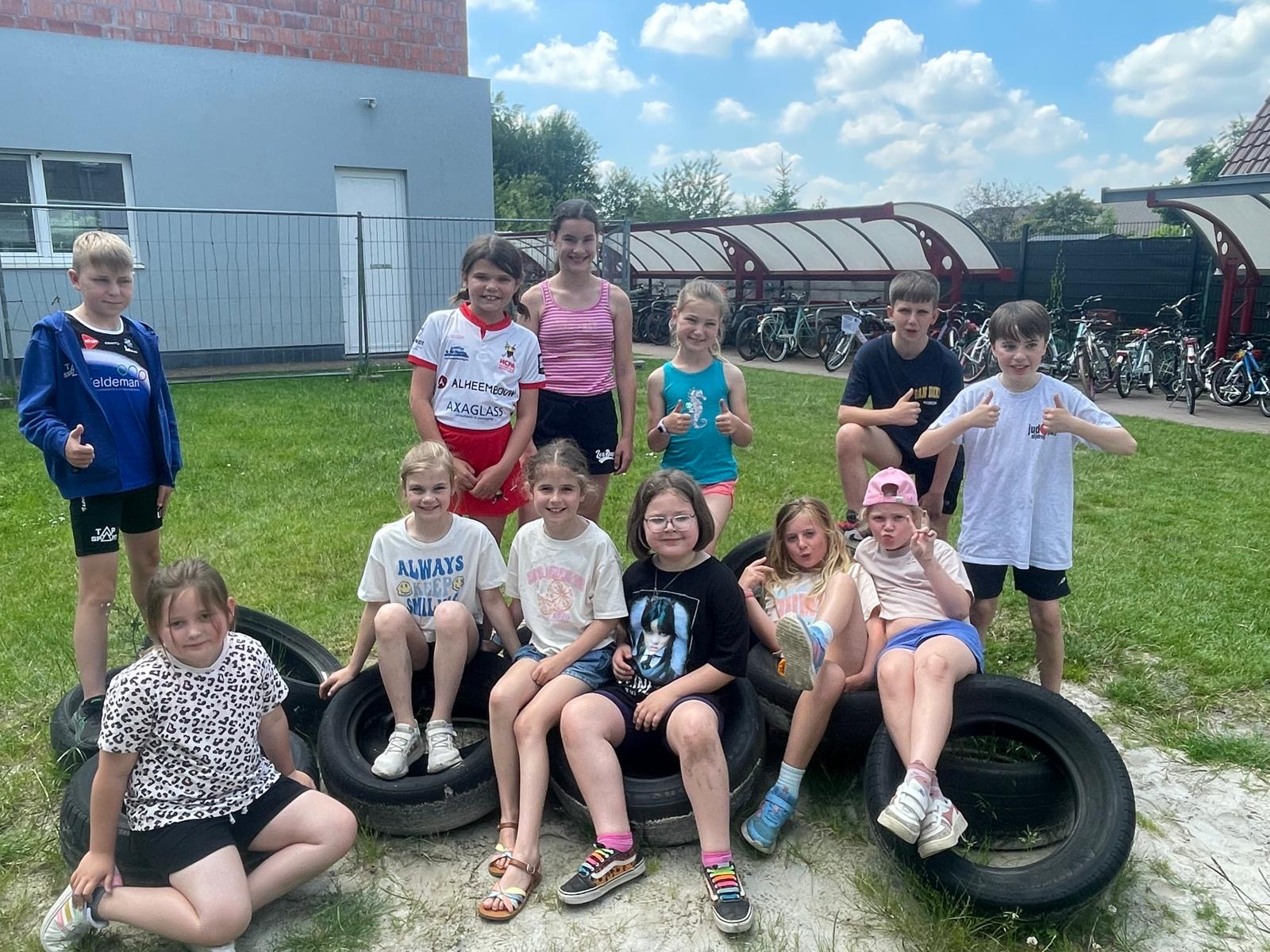 